Anis.129918@2freemail.com Dear Concerned,My name is Anis . I have done MBA with the specialization in Human Resource along with the experience of five years in Human Resource (Administration, Recruitment and Training & Development). I am a motivated individual and fully willing to work for the aforesaid position in your prestigious company. If provided a chance, I assure my honest and dedicated efforts and will prove to be an asset for the company.Enclosed herewith is the attached resume for the necessary considerations please. Best Regards, 

Anis 
Anis 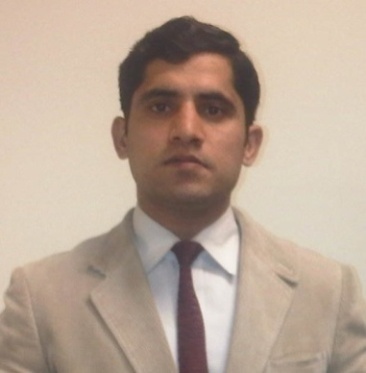 OBJECTIVEI am young qualified male with four years of diversified experience in business support administration and HR practices. I am seeking long term position in human resource management to groom my career.PROFESSIONAL HISTORYAssistant Sales& Admin Manager at Ahsan Chicks & Feeds, Gujranwala (Present...)(Report to Sales Director)Broiler and day old chicks saleDaily sales and hatch reports preparation Daily recovery reportsBanks payments coordinationAll kind of invoices process and vendors coordinationOffice administration.Deputy HR Manager (Recruiter) in Boss Moulded Furniture (01-July 13 to 15-Sep-2014) (Report to Managing Director)Responsible for recruitmentTraining & Orientation for new JoinersUpdate forms & format files and prepare the probationary period increment listFollow up the policiesMonthly appraisal.HR & Admin officer in Tameer Microfinance Bank, Ltd. ( to )(Report to Business support & Admin Head)Responsible for administratively lookafter of 18 branches of Tameer bank.Deals with invoices of utility bills, travel & hotel invoices and maintain the MISResponsible to acquire new locations and deals with indoor and outdoor vendorsFollow up for vehicles, generators and other bank assets Recruitment planning and organizing training sessionsI was first custodian for area collaterals (gold).PROFESSIONAL TRAININGS (Apprenticeship Trainings)Training Coordinator in Pearl Continental Hotel Lahore (Five Star Hotel) (8 months training)(Report to Training Manager)Findings/Learning:Practice to develop training programs (On the job and Off the job)Organizing orientation trainingfor new joinersPreparation daily news flash and monthly calendar for trainingsCultural understanding within organizationReleasing stress by achieving tasks within bracket of time.  National Bank of Pakistan, Gujranwala, (2 months training)(Report to Branch Manager)Findings/Learning:Understanding of branch operations (Job rotation)Preparation the Western Union vouchers for customer’s paymentsBalance inquiry before cheque transferPrepare customer’s file for loan apply and new account opening.EDUCATIONGujranwala Information of Future Technology University MBA (HRM)Passing Year 2010Recognized by: Higher Education Commission (HEC), Pakistan.Attested from: UAE EmbassyPERSONAL INFORMATIONDate of birth:			23-Dec-1984Marital Status:		SingleLanguages Known:		English and Urdu